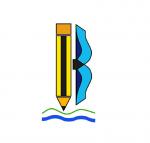    OŠ Ivana Batelića-Raša   Ivan Batelić 1   52223 Raša     E-mail: ured@os-ibatelica-rasa.skole.hrKLASA; 007-04/23-02/03URBROJ: 2144-17-01-23-3Raša, 14.03.2023.ZAKLJUČCI sa sjednice Školskog odbora OŠ Ivana Batelića-Rašaodržane u utorak 14. ožujka 2023. godineAD. 1. Članovi Školskog odbora  izdali su  ravnateljici prethodnu suglasnost za zasnivanje radnog odnosa sa Nastasjom Džekić na neodređeno nepuno radno vrijeme 22 sata rada tjedno - na radnom mjestu  učiteljice likovne kulture.AD. 2. Članovi Školskog odbora  izdali su  ravnateljici prethodnu suglasnost za zasnivanje radnog odnosa sa Dolores Zajc na neodređeno nepuno radno vrijeme 20 sati rada tjedno - na radnom mjestu spremačice.AD. 3. Usvojen  je Protokol   o postupanju škole u slučaju nasilja.AD. 4. Usvojeno je Završno Financijsko izvješće OŠ Ivana Batelića-Raša za period  od 01. siječnja  do 31. prosinca 2022. godine.Predsjednica Školskog odbora:Mirjana Blažević, mag.prim.educ.